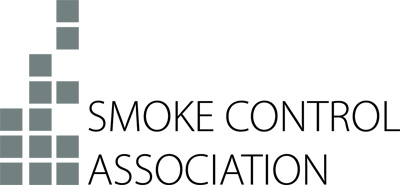 Press Releaseth 201Smoke Control Association Note to EditorsThe Smoke Control Association (SCA) is an independent body of experts all involved in various aspects of the smoke control sector. The Association works in many fields including the publication of guides related to smoke control systems and products. The SCA is part of FETA – the Federation of Environmental Trade Associations – a UK body representing the interests of over 400 manufacturers, suppliers, installers and contractors within heating, ventilating, building controls, refrigeration and air conditioning. For further information, please contact Keystone Communications:Michael CraneTel: 01733 294524Email: michael@keystonecomms.co.ukTel: 01733 294524Email: @keystonecomms.co.uk